2017年基层医疗卫生机构公开招聘专业技术人员拟聘人员名单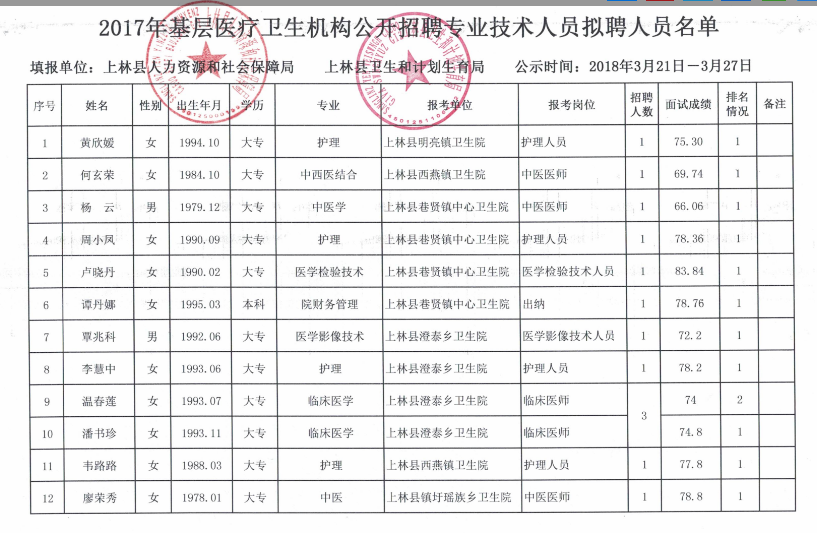 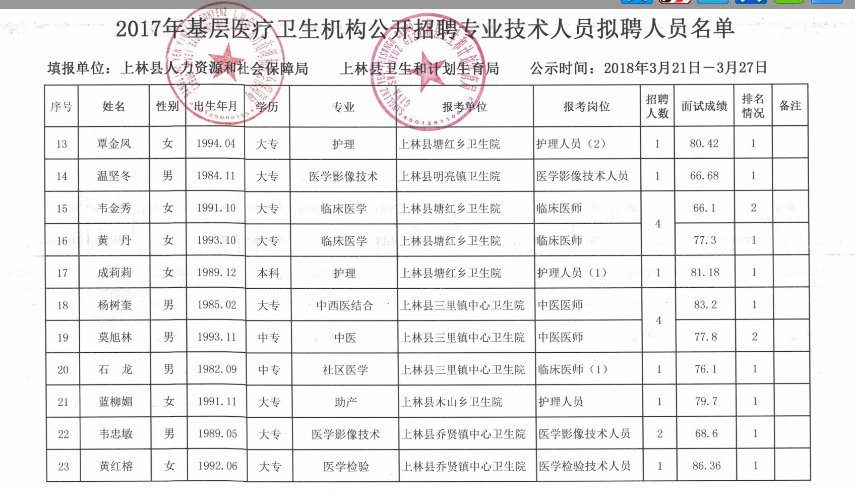 